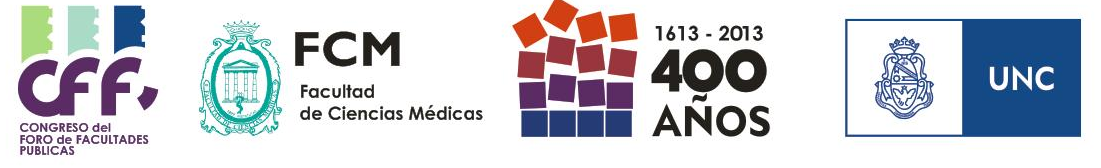 I CONGRESO DEL FORO ARGENTINO DE FACULTADES Y ESCUELAS  PÚBLICAS DE MEDICINA¨EL MÉDICO QUE EL PAÍS NECESITA¨Hotel King David (Hotel 3 estrellas)David Yearson| Gerente Comercial
King David Flat Hotel
Av. General Paz 386 - Córdoba - Argentina
Tel. 00 54 351 5703528 Int. 2205E-mail: dyearson@kingdavid.com.ar
Web: www.kingdavid.com.ar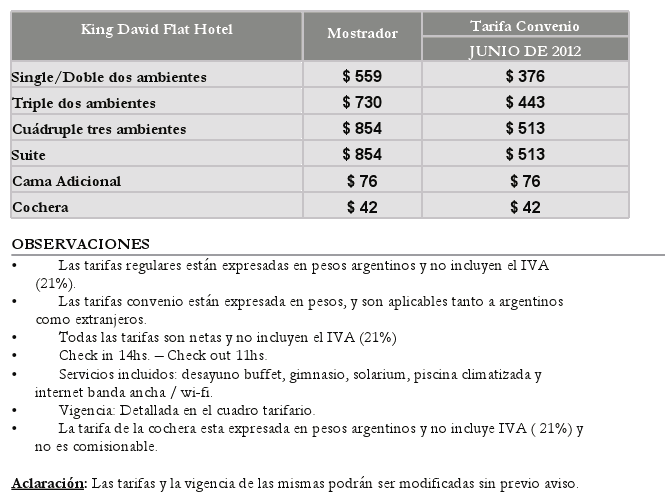 